ПриложениеПОЛОЖЕНИЕо проведении Всероссийской филологической олимпиады школьников и студентов СПООбщие положенияНастоящее Положение определяет порядок организации и проведения Всероссийской филологической олимпиады школьников и студентов СПО.Организатором Олимпиады является кафедра предметных областей КОГОАУ ДПО «Институт развития образования Кировской области».Цель проведения Олимпиады ‒ поддержка одаренных школьников и студентов, способных к углубленному изучению и научному исследованию в области филологии.Основными задачами Олимпиады являются: - повышение мотивации школьников и студентов к изучению предметов «Русский язык» и «Литература»; - развитие интеллектуальных, аналитических и творческих способностей школьников и студентов; - стимулирование интереса школьников и студентов к научно-исследовательской деятельности в области филологии.1.5. В Олимпиаде принимают участие на добровольной основе школьники общеобразовательных организаций, студенты профессиональных образовательных организаций, желающие участвовать в Олимпиаде и оплатившие организационный взнос. Условия и порядок проведения ОлимпиадыОлимпиада проводится с 01 апреля по 10 мая 2024 года. Подведение итогов – 20 мая 2024 года Олимпиада включает следующие направления:-  русский язык; - литература;- читательская грамотность.2.2. Олимпиада проводится среди 4 возрастных групп.1-я группа – обучающиеся 5-6 классов общеобразовательных организаций;2-я группа – обучающиеся 7-8 классов общеобразовательных организаций;3-я группа – обучающиеся 9-11 классов общеобразовательных организаций;4-я группа – студенты профессиональных образовательных организаций.Для участия в Олимпиаде необходимо:  - Оплатить организационный взнос в размере 350 рублей любым удобным способом банковской картой любого банка.- Отправить на электронный адрес swetlana.okunewa@yandex.ru письмо с пометой «Филологическая олимпиада». Письмо должно содержать Заявку участника, Согласие родителя (законного представителя на обработку персональных данных, копию платежного документа (см. Приложения). - После получения письма на почту участника будут высланы задания Олимпиады, которые необходимо выполнить до 10 мая 2024 года и выслать на электронный адрес swetlana.okunewa@yandex.ru.Квота на участие в Олимпиаде не устанавливается. Одна оплата принимается от одного участника.Участники вправе выполнять задания нескольких направлений олимпиады. В этом случае каждое из направлений оплачивается отдельно.Подведение итогов Олимпиады3.1. Победители и призеры Олимпиады определяются на основании результатов участников Олимпиады, которые заносятся в итоговую таблицу результатов, представляющую собой ранжированный список участников, расположенных по мере убывания набранных ими баллов. Участники с равным количеством баллов располагаются в алфавитном порядке.3.2. По каждому направлению определяется 10 % победителей   и 30 % призёров от общего числа участников. В случае, когда у участника, определяемого в пределах установленной квоты в качестве призёра, оказывается количество баллов такое же, как и у следующих за ним в итоговой таблице, решение по данному участнику и всем участникам, имеющим равное с ним количество баллов, принимается оргкомитетом.Список победителей и призёров Олимпиады утверждается организатором Олимпиады и размещается на сайте КОГОАУ ДПО «ИРО Кировской области (https://kirovipk.ru/) и на официальной странице ИРО в социальной сети «ВКонтакте» (https://vk.com/kiroviro).Победители и призёры Олимпиады награждаются дипломами установленного образца. Остальные участники получают Сертификаты .Дипломы и сертификаты в электронном виде направляются на электронные адреса участников.Выполненные участниками работы не возвращаются и не рецензируются. Количественные результаты победителей, призёров и участников Олимпиады оглашению не подлежат.Контактная информацияКонсультации по вопросам участия в Олимпиаде по электронной почте swetlana.okunewa@yandex.ru или по телефону 8-922-920-64-79. Контактное лицо – Окунева Светлана Александровна, кандидат педагогических наук, доцент кафедры предметных областей КОГОАУ ДПО «ИРО Кировской области».Приложение 1Заявка на участие во Всероссийской филологической олимпиаде школьников и студентов СПОПриложение 2СОГЛАСИЕродителя (законного представителя) на обработку персональных данных несовершеннолетнего ребенка, разрешенных субъектом персональных данных для распространенияЯ _____________________________________________________________________________,(фамилия, имя, отчество (при наличии) полностью родителя, законного представителя)действующий от имени субъекта персональных данных на основании ______________________                                                                                                                   (статус: родитель, усыновитель, опекун, попечитель, иное)в соответствии со статьей 10.1 Федерального закона от 27.07.2006 № 152-ФЗ «О персональных данных», даю Кировскому областному государственному образовательному автономному учреждению дополнительного профессионального образования «Институт развития образования Кировской области» (далее – КОГОАУ ДПО «ИРО Кировской области», Оператор), зарегистрированному по адресу: 610046, город Киров, улица Романа Ердякова, дом 23, корпус 2 (ИНН 4348036275, ОГРН 1034316550135) согласие на распространение персональных данных моего несовершеннолетнего ребенка ___________________________________________________                                                  (фамилия, имя, отчество (при наличии) полностью)на основании _____________________________________________________________________________(данные свидетельства о рождении или иного документа, подтверждающего статус родителя, законного представителя)Цель обработки персональных данных: - обеспечения соблюдения законов и иных нормативных правовых актов;- участие во Всероссийской филологической олимпиаде школьников и студентов СПО;  - размещение информации на официальном сайте КОГОАУ ДПО «ИРО Кировской области» по адресу https://kirovipk.ru/ и на официальных страницах Института в социальных сетях https://vk.com/kiroviro_____________________________________________________________________________Согласие на распространение даётся в отношении (отметить « v », если поставлено « – », то распространять не разрешается):1. Персональных данных: [__] фамилия, [__] имя, [__] отчество (при наличии), [  ] год, [  ] месяц, [  ] дата рождения, [  ] место рождения, [  ] образовательная организация.2. Биометрических персональных данных (раздел отразить в случае наличия таких данных): [__] фото, [__] видео, [__] запись голосаС выбранными персональными данными может знакомиться (получить к ним доступ) неограниченный круг лиц, при этом (выбрать и заполнить один вариант, поставить в нём « v » и прочерк « – » в остальных): [__] запретов и условий обработки ими моих персональных данных я не устанавливаю;[    ] запрещаю им собирать и обрабатывать мои персональные данные;[    ] разрешаю им собирать мои персональные данные, но со следующими условиями:запрещается________________________________________________________________________________________________________________________________________________разрешается________________________________________________________________________________________________________________________________________________разрешается передавать мои персональные данные только (выбрать варианты и поставить « v », если поставлено « – », то передача запрещена): [__] по внутренней (локальной) сети строго определенным сотрудникам[__] через информационно-телекоммуникационные сети, в том числе ИнтернетЯ оставляю за собой право отозвать свое согласие посредством составления соответствующего письменного документа, который может быть направлен мной в адрес оператора по почте заказным письмом с уведомлением о вручении, либо вручен лично под расписку надлежаще уполномоченному представителю Оператора.	Настоящее согласие дано мной добровольно и действует до: _____________________. «____»___________ 20____ года                         __________________/__________________/                                                                                                        подпись 	      расшифровка подписиПриложение 3Квитанция на оплату ОлимпиадыQR-код на оплату участия в олимпиаде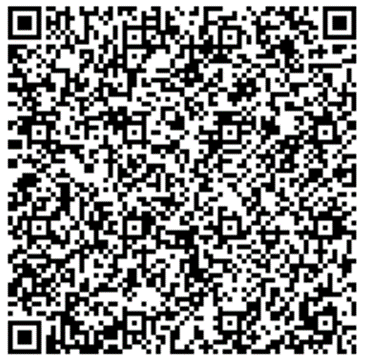 ФИО участника (полностью)Класс/ курсОбразовательная организацияНаправление ОлимпиадыАдрес электронной почтыТелефонИзвещениеПАО СБЕРБАНК	Форма №ПД-4ИзвещениеМинистерство финансов (КОГОАУ ДПО "ИРО Кировской области л/с 08703001393")Извещение(наименование получателя платежа)ИзвещениеИНН 4348036275 КПП 434501001	03224643330000004000Извещение(инн получателя платежа)	(номер счёта получателя платежа)ИзвещениеБИК 013304182 (ОТДЕЛЕНИЕ КИРОВ БАНКА РОССИИ//УФК по Кировской области г. Киров)Извещение(наименование банка получателя платежа)ИзвещениеДоговор: олимпиада Извещение(назначение платежа)ИзвещениеСумма: 350 рубИзвещение(сумма платежа)ИзвещениеС условиями приёма указанной в платёжном документе суммы, в т.ч. с суммой взимаемой платы за услугиИзвещениебанка, ознакомлен и согласен.	Подпись плательщика	\КвитанцияПАО СБЕРБАНК	Форма №ПД-4КвитанцияМинистерство финансов (КОГОАУ ДПО "ИРО Кировской области л/с 08703001393")Квитанция(наименование получателя платежа)КвитанцияИНН 4348036275 КПП 434501001	03224643330000004000Квитанция(инн получателя платежа)	(номер счёта получателя платежа)КвитанцияБИК 013304182 (ОТДЕЛЕНИЕ КИРОВ БАНКА РОССИИ//УФК по Кировской области г. Киров)Квитанция(наименование банка получателя платежа)КвитанцияДоговор:  олимпиадаКвитанция(назначение платежа)КвитанцияСумма: 350 рубКвитанция(сумма платежа)КвитанцияС условиями приёма указанной в платёжном документе суммы, в т.ч. с суммой взимаемой платы за услугиКвитанциябанка, ознакомлен и согласен.	Подпись плательщика	\